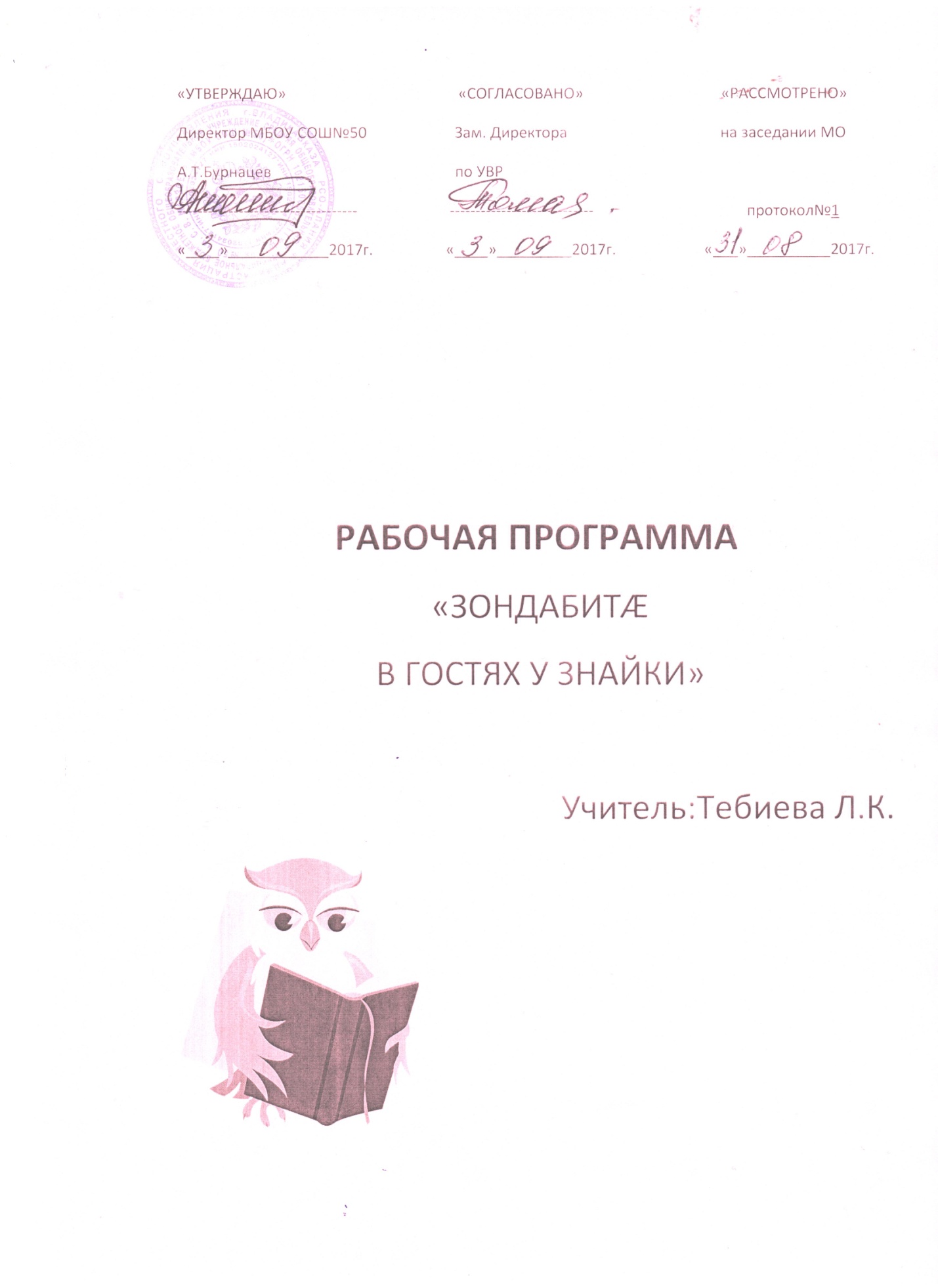 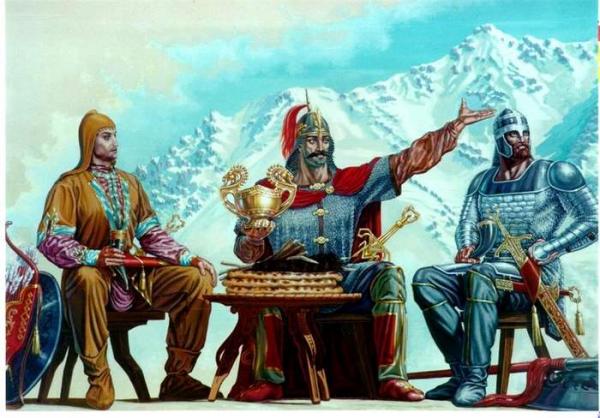     П Р О Г Р А М М Æ     3-æм къласы фæсурокты куыстæн «Хъомыл кæнæм патриоттæ»  ирон адæмы традицион культурæ ахуыр кæнынæн  (къуыри 1 сахат, афæдзы дæргъы 34 сахаты).                                                                                          Программæ сарæзта                                                                                     Уарзиаты Иринæ                                                                                 Дзæуджыхъæуы                                                                                  50-æм скъолайы                                                                              ирон æвзаг æмæ                                                                               литературæйы                                                                    ахуыргæнæгП Р О Г Р А М М Æирон адæмы традицион культурæ ахуыр кæнынæн(къуыри 1 сахат, афæдзы дæргъы 34 сахаты).Æмбарынгæнæн фыстæг:           Ирон адæмы æгъдæуттæ æмæ традицитæ стыр ахъаз сты сывæллæтты хъомылады. Уым ирдæй зынынц нæ адæмы истори æмæ культурæ, уыдоныл æнцой кæны нæ фидæн.          Нырыккон ахуырады сæйрагдæр нысантæй иу у: мадæлон æвзаг æмæ йæ адæмы культурæ чи уарзы, ахæм аккаг фæлтæр хъомыл кæнын. Йæхи адæмы удварны хæзнатæн аргъ кæнын чи зоны, уый аргъ кæны æндæр адæмты монон культурæйæн дæр. Уый та ахъаз у адæмты 'хсæн хæлардзинад фидардæр кæнынæн.Программæ арæзт у райдайæн скъолайы ахуырдзаутæн ирон адæмы традицитæ æмæ культурæйæ бæлвырд зонындзинæдтæ раттынæн. Темæтæ фæлхатгонд цæуынц, дидактикæйы сæйраг принципмæ гæсгæ: æнцонæй-зындæрмæ,хуымæтæгæй-вазыгджынмæ.Программæйы ис Иры истори, ирон цардыуаг æмæ ирон хæрзæгъдæуттæ кæм зынынц, фæзминаг хъуыддæгтæ æвдыст кæм цæуынц, ахæм уацмыстæ. Ахуыргæнæг хъуамæ сарæхса сабитæн цымыдисагдæр æрмæг равзарынмæ; æнцон кæсæн æмæ дзурæн сын чи уыдзæн,ахæм уацмыстæ ссарынмæ; жанртæм гæсгæ та – алыхуызон: аргъæуттæ, таурæгътæ, кадджытæ,цыбыр радзырдтæ æмбисæндтæ æмæ а.д.                                                                                                                   Программæ йæ размæ æвæры ахæм хæстæ цæмæй сабитæ фæцайдагъ уой ирон аив æвзагыл дзурын; уæрæхæй уæрæхдæр кæна сæ дунеуынынад, сæ зондахаст; арфæй арфдæр æмбарой æрдз æмæ царды фæзындтæ, ирон адæмы æгъдæуттæ.Программæйы мидис.1-аг темæ:   Нæ рагфыдæлтæ. (8 сах.)1.Чи сты ирон адæмы рагфыдæлтæ? Кæм цардысты?Цы куыст кодтой?                             Цавæр дæсныйæдтæм арæхстысты?2.Скифтæ. Сæрмæттæ. Алантæ. Сæ цард, сæ культурæ.3.Цавæр адæмтæ цæры Кавказы? 4.Ирон  национ символикæ. (герб, гимн, тырыса).2-аг темæ:   Нæ рагфыдæлты дарæс.(3 сах).1.Цавæр дарæс дардтой нæ фыдæлтæ. 2.Сылгоймаджы дарæс. 3.Нæлгоймаджы дарæс. Нымæт, нымæтын худ аразыны технологи.3-аг темæ:   Националон  уæлæдарæс. Къахыдарæс.(2 сах).1.Уæлæдарæс æмæ къахыдарæс аивгæнæн мадзæлттæ. 2.Хæрдгæхуыдтæ, алдымбыдтæ. Сæ аразыны технологи.4- æм темæ:   Ирон адæмы хæринæгтæ.(5 сах).1.Цæмæй цардысты нæ рагфыдæлтæ? 2.Цавæр хæринæгтæ кодтой? Цуан.3.Зайæгойтæй конд хæринæгтæ5- æм темæ:   Ирыстон –нæ Райгуырæн бæстæ.(7 сах).1.Цы у райгуырæн бæстæ? 2.Нæ райгуырæн бæстæ – паддзахад, Фыдыбæстæ; кæм райгуыдтæ, кæм цæрыс? 3.Цæмæй зындгонд у дæ горæт (хъæу)? 4.Дæ горæты (хъæуы) зындгонд  адæм?6- æм темæ:   Нæ фыдæлтыцæрæнбынæтæ.(3 сах).1.Цæрæн хæдзæрттæ. Цæмæй арæзт уыдысты? 2.Мæсгуытæ.Сæ нысаниуæг. 3.Ирыстоны мæсгуытæ.7- æм темæ:   Ирон адæмы хъæзтытæ.(2 сах).1.Цавæр  хъæзтытæй хъазыдысты нæ рагфыдæлтæ. 2.Цавæр хъазæнтæ уыдис сывæллæттæн?8- æм темæ:   Бинонтæ.(4 сах).1.Дæ мыггаджы равзæрд. 2.Æрвадæлтæ.3. Мыггаджы традицитæ. 4.Хуымæтæг зонындзинæдтæ генеалогон бæлас аразынæй.Ахуырдзаутæ хъуамæ зоной æмæ арæхсой:цы горæты (хъæуы) цæры, уый тыххæй радзурынмæ; цы зындгонд адæмтæ дзы рацыд, уыдоны тыххæй зындгонд хабар ракæнынмæ;ирон адæмы рагзаманты царды хабæрттæй хъуыстгонддæр чи у,ахæмтæй иу-цалдæр зонын. Ирон адæмы историон рагфыдæлты зонын. Ирон адæмон бæрæгбонтæн сæ сæйрагдæртæ ранымайын зонын. Сæ нысаниуæг сын æмбарын.Ирыстонæн æндæр адæмты æхсæн ном æмæ кад чи скодта, уыцы адæмы нæмттæ зонын, се сгуыхтытæ сын радзурын; Ирон адæмы алыгъд Туркмæ, сæ хъысмæт, сæ сагъæс. Ирыстон æмæ Уæрæсейы æрдзон цыртдзæвæнтæ ранымайын. Сæ ахадындзинад æмæ сæ хъахъхъæныны мадзæлттæ. чи сты ирон адæмы рагфыдæлтæ. Кæм цардысты.Цы куыст кодтой. Цавæр дæсныйæдтæм арæхстысты.ирон  национ символикæ. (герб, гимн, тырыса).цавæр дарæс дардтой нæ фыдæлтæ.къахыдарæс аивгæнæн мадзæлттæ.цавæр хæринæгтæ кодтой.цы у райгуырæн бæстæ. Нæ райгуырæн бæстæ – паддзахад, Фыдыбæстæ; кæм райгуыдтæ, кæм цæрыс. Литературæ:Цаллаев Х.К. Традиции и обычаи осетин. Владикавказ. 1996.Уалыты Т. Уæлæмхасæн æрмæг ирон литературон кæсынады æмæ литературæйы уроктæм. Дзæуджыхъæу. 2010.Журнал «Ногдзауы» номыртæ Журнал «Мах дудж-ы» номыртæ .Ирон аргъæуттæ. Джыккайты Ш. Дзæуджыхъæу.1983.Магометов А.Х. Культура и быт осетинского народа.Калоев Б.А. Осетины. «Наука» 1971.Газданова В.С. Традиционная культура осетин. Владикавказ. 2006.Тематикон пълан.№Модулы сæргондСахæтты нымæцАудиторон ахуырты сахæтты нымæцÆнæаудиторон ахуырты сахæтты нымæц1.Нæ рагфыдæлтæ.8622.Нæ рагфыдæлты дарæс.3303.Националон  уæлæдарæс. Къахыдарæс.2204.Ирон адæмы хæринæгтæ.5505.Ирыстон – нæ Райгуырæн бæстæ.7526.Нæ фыдæлты цæрæнбынæтæ.3217.Ирон адæмы хъæзтытæ.2118.Бинонтæ.4229.Æдæппæтæй34268№НымæцСахæттæТемæРавзаринаг фарстатæУæлæмхасæн æрмæгПрактикон куыст1.8Нæ рагфыдæлтæ.Чи сты ирон адæмы рагфыдæлтæ? Кæм цардысты? Цы куыст кодтой? Цавæр дæсныйæдтæм арæхстысты? Цавæр адæмтæ цæры Кавказы? Ирон  национ символикæ. (герб, гимн, тырыса).Ирон адæмы рагисторийыл афæлгæст. Скифтæ. Сæрмæттæ. Алантæ.Хуызджын гæххæттæй саразын тырысайы макет.Гимны ныхæстæ сахуыр кæнын.2.3Нæ рагфыдæлты дарæс.Цавæр дарæс дардтой нæ фыдæлтæ. Сылгоймаджы дарæс. Нæлгоймаджы дарæс. Нымæт, нымæтын худ аразыны технологи.Байхъусын «Нымæт æууæрдджыты зарæг»-мæ. Бахуыйын нымæт къæцæлын куклайæн. Арæхсын цæппæр бахуыйынмæ, судзин æмæ хæсгардæй архайын.3.2Националон  уæлæдарæс. Къахыдарæс.Уæлæдарæс æмæ къахыдарæс аивгæнæн мадзæлттæ. Хæрдгæхуыдтæ, алдымбыдтæ. Сæ аразыны технологи. Саразын алдымбыд. 4.5Ирон адæмы хæринæгтæ.Цæмæй цардысты нæ рагфыдæлтæ? Цавæр хæринæгтæ кодтой? Цуан. Зайæгойтæй конд хæринæгтæ. «Хъуылæгцæгъдæджы зарæг».5.7Ирыстон – нæ Райгуырæн бæстæ.Цы у райгуырæн бæстæ? Нæ райгуырæн бæстæ – паддзахад, Фыдыбæстæ; кæм райгуыдтæ, кæм цæрыс? Цæмæй зындгонд у дæ горæт (хъæу)? Дæ горæты (хъæуы) зындгонд  адæм? Æмдзæвгæ сахуыр кæнын темæмæ гæсгæ.Фæсаууонмæ горæты зындгонд бынатмæ экскурси саразын.6.3Нæ фыдæлты цæрæнбынæтæ.Цæрæн хæдзæрттæ. Цæмæй арæзт уыдысты? Мæсгуытæ.Сæ нысаниуæг. Ирыстоны мæсгуытæ. Мæсгуыты макеттæ саразын7.2Ирон адæмы хъæзтытæ.Цавæр  хъæзтытæй хъазыдысты нæ рагфыдæлтæ. Цавæр хъазæнтæ уыдис сывæллæттæн?Сахуыр кæнын «Чепена»-йы ныхæстæ. «Хъазтæ».Саразын къæцæлын чындз.8.4Бинонтæ.Дæ мыггаджы равзæрд. Æрвадæлтæ. Мыггаджы традицитæ. Хуымæтæг зонындзинæдтæ генеалогон бæлас аразынæй.Æрвадæлты номхыгъ аразын. Генеалогон бæлас аразын. 